Załącznik nr 3 do OgłoszeniaOFERTAZAMAWIAJĄCY:Naukowa i Akademicka Sieć Komputerowa – Państwowy Instytut Badawczyul. Kolska 1201-045 Warszawa Nawiązując do Ogłoszenia o zamówieniu dot. przeprowadzenia szkoleń specjalistycznych dla członków zespołu projektowego w ramach Projektu pn. “EZD RP – elektroniczne zarządzanie dokumentacją w administracji publicznej” Znak postępowania: ZZ.2111.70.2019.PKO [EZD RP]WYKONAWCA:Niniejsza oferta zostaje złożona przez:(w przypadku składania oferty przez podmioty występujące wspólnie podać nazwy(firmy) i dokładne adresy wszystkich wspólników spółki cywilnej lub członków konsorcjum) DANE KONTAKTOWE WYKONAWCY:[wszelka korespondencja prowadzona będzie wyłącznie na n/w adres / faks / e-mail] (w przypadku składania oferty przez podmioty wspólnie ubiegający się o udzielenie zamówienia, Wykonawcy wskazują dane pełnomocnika (lidera), z którym prowadzona będzie wszelka korespondencja) my niżej podpisani:SKŁADAMY OFERTĘ na wykonanie przedmiotu zamówienia zgodnie z Ogłoszeniem o zamówieniu oraz Szczegółowym Opisem Przedmiotu Zamówienia (SOPZ) – stanowiącym Załącznik nr 1 do Ogłoszenia oraz Wzorem Umowy – stanowiącym Załącznik nr 2 do Ogłoszenia.OŚWIADCZAMY, że zapoznaliśmy się z wymaganiami Zamawiającego dotyczącymi przedmiotu zamówienia, zamieszczonymi w Ogłoszeniu o zamówieniu wraz z załącznikami i nie wnosimy do nich żadnych zastrzeżeń.OFERUJEMY realizację zamówienia za ceny określone w załączonym do Oferty Formularzu Cenowym (według wzoru stanowiącego Załącznik nr 4 do Ogłoszenia) za: W zakresie Części I: ____________________________________ zł brutto (słownie złotych: _______________________________________) Ww. cena oferty brutto wyliczona została w oparciu o załączony do Oferty Formularz Cenowy. W zakresie Części II: ____________________________________ zł brutto (słownie złotych: _______________________________________) Ww. cena oferty brutto wyliczona została w oparciu o załączony do Oferty Formularz Cenowy. W zakresie Części III: ____________________________________ zł brutto (słownie złotych: _______________________________________) Ww. cena oferty brutto wyliczona została w oparciu o załączony do Oferty Formularz Cenowy. W zakresie Części IV: ____________________________________ zł brutto (słownie złotych: _______________________________________) Ww. cena oferty brutto wyliczona została w oparciu o załączony do Oferty Formularz Cenowy. W zakresie Części V: ____________________________________ zł brutto (słownie złotych: _______________________________________) Ww. cena oferty brutto wyliczona została w oparciu o załączony do Oferty Formularz Cenowy. W zakresie Części VI: ____________________________________ zł brutto (słownie złotych: _______________________________________) Ww. cena oferty brutto wyliczona została w oparciu o załączony do Oferty Formularz Cenowy. W zakresie Części VII: ____________________________________ zł brutto (słownie złotych: _______________________________________) Ww. cena oferty brutto wyliczona została w oparciu o załączony do Oferty Formularz Cenowy. W zakresie Części VIII: ____________________________________ zł brutto (słownie złotych: _______________________________________) Ww. cena oferty brutto wyliczona została w oparciu o załączony do Oferty Formularz Cenowy. W zakresie Części IX: ____________________________________ zł brutto (słownie złotych: _______________________________________) Ww. cena oferty brutto wyliczona została w oparciu o załączony do Oferty Formularz Cenowy. W zakresie Części X: ____________________________________ zł brutto (słownie złotych: _______________________________________) Ww. cena oferty brutto wyliczona została w oparciu o załączony do Oferty Formularz Cenowy. W zakresie Części XI: ____________________________________ zł brutto (słownie złotych: _______________________________________) Ww. cena oferty brutto wyliczona została w oparciu o załączony do Oferty Formularz Cenowy. W zakresie Części XII: ____________________________________ zł brutto (słownie złotych: _______________________________________) Ww. cena oferty brutto wyliczona została w oparciu o załączony do Oferty Formularz Cenowy. OŚWIADCZAMY, że jesteśmy związani niniejszą ofertą przez okres 30 dni od dnia upływu terminu składania ofert.OŚWIADCZAMY, że w razie wybrania naszej oferty jako najkorzystniejszej zobowiązujemy się do podpisania umowy na warunkach określonych we Wzorze umowy, stanowiącym Załącznik nr 2 do Ogłoszenia.AKCEPTUJEMY, że ceny jednostkowe zaoferowane w Formularzu Cenowym pozostaną niezmienne podczas realizacji całej umowy. Oświadczamy, że w ceny jednostkowe wliczyliśmy wszystkie koszty niezbędne do pełnej i kompleksowej realizacji przedmiotowej usługi.OŚWIADCZAMY, że w przypadku wygrania postępowania:Dot. Części nr ……:całość prac objętych zamówieniem wykonamy siłami własnymi*,zamierzamy powierzyć realizację podwykonawcom następujących części zamówienia*:OŚWIADCZAMY zgodnie z Rozdziałem IV pkt 4 ppkt 3) Ogłoszenia o dostępności poniżej wskazanych oświadczeń lub dokumentów w formie elektronicznej pod określonymi adresami internetowymi ogólnodostępnych i bezpłatnych baz danych:OŚWIADCZAMY, że jesteśmy:małym przedsiębiorcą*średnim przedsiębiorcą*.OŚWIADCZAMY, że akceptujemy warunek, iż ponosimy wszelkie koszty związane z przygotowaniem i złożeniem oferty.OŚWIADCZAMY, że wypełniliśmy obowiązki informacyjne przewidziane w art. 13 lub art. 14 RODO wobec osób fizycznych, od których dane osobowe bezpośrednio lub pośrednio pozyskaliśmy w celu ubiegania się o wykonanie zamówienia.OŚWIADCZAMY, iż informacje i dokumenty zawarte na stronach nr od … do … stanowią tajemnicę przedsiębiorstwa w rozumieniu przepisów o zwalczaniu nieuczciwej konkurencji, co wykazaliśmy (stosowne uzasadnienie jest złożone wraz z Ofertą) i zastrzegamy, że nie mogą być one udostępniane.ZAŁĄCZNIKAMI do oferty, stanowiącymi jej integralną część są: ………………………………….………………………………….………………………………., dnia …………………………. 2019 r.* niepotrzebne skreślić………………………………………………………….podpis Wykonawcy lubupoważnionego przedstawiciela WykonawcyZałącznik nr 4 do Ogłoszenia FORMULARZ CENOWYWYKONAWCA: Nazwa .........................................…Adres ...........................................…Regon ............................................NIP .................................................Telefon ..........................................e-mail .............................................ZAMAWIAJĄCY:Naukowa i Akademicka Sieć Komputerowa – Państwowy Instytut Badawczyul. Kolska 1201-045 Warszawa Nawiązując do Ogłoszenia o zamówieniu dot. przeprowadzenia szkoleń specjalistycznych dla członków zespołu projektowego w ramach Projektu pn. “EZD RP – elektroniczne zarządzanie dokumentacją w administracji publicznej” znak postępowania: ZZ.2111.70.2019.PKO [EZD RP]poniżej składamy ofertę cenową, zgodnie z poniższą tabelą:UWAGA:Nie dopuszcza się wprowadzania zmian w poniższej tabeli w zakresie wyszczególnionych elementów rozliczeniowych tj.: jednostki (rodzaju usługi) (kol. 2), wymaganej liczby uczestników szkolenia (kol. 3), liczby szkoleń (kol.5).………………………………., dnia …………………………. 2019 r.	………………………………………………………….	podpis Wykonawcy	lub upoważnionego przedstawiciela Wykonawcy*maksymalna liczba osób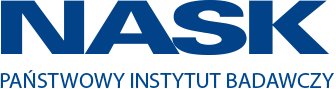 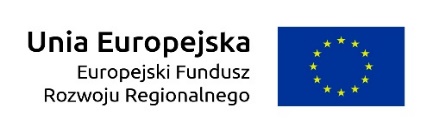 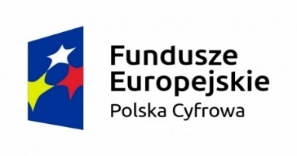 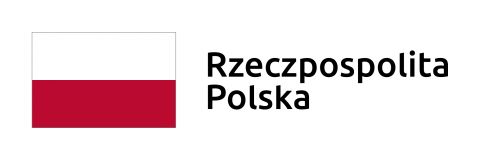 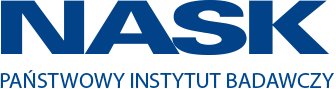 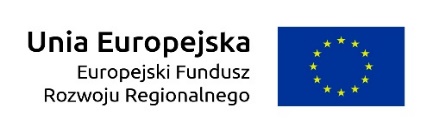 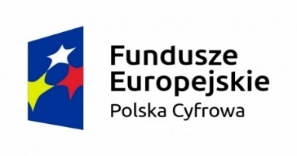 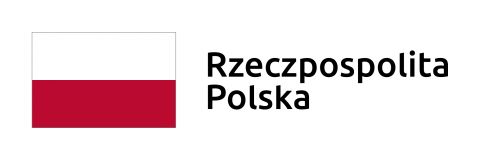 Załącznik nr 5 do OgłoszeniaWYKONAWCA: Nazwa .........................................…ZAMAWIAJĄCY:Naukowa i Akademicka Sieć Komputerowa – Państwowy Instytut Badawczyul. Kolska 1201-045 Warszawa WYKAZ  USŁUGNawiązując do Ogłoszenia o zamówieniu dot. przeprowadzenia szkoleń specjalistycznych dla członków zespołu projektowego w ramach Projektu pn. “EZD RP – elektroniczne zarządzanie dokumentacją w administracji publicznej” znak postępowania: ZZ.2111.70.2019.PKO [EZD RP]poniżej przedstawiamy wykaz usług spełniających warunek udziału w postępowaniu określony w rozdziale IV  pkt 1  ppkt 1) Ogłoszenia:Poniższy Wzór dotyczy wszystkich XII Części:UWAGA: do wykazu należy dołączyć dowody – oryginały lub kopie poświadczone za zgodność z oryginałem, określające czy dana usługa została należycie wykonana.W przypadku Wykonawców składających ofertę na więcej niż jedną Część mogą wykazać tą samą usługę w ramach innej Części.............................., dnia ……………………………….(miejscowość)*niepotrzebne skreślić.………………………………………………..(podpis Wykonawcy)Załącznik nr 6 do OgłoszeniaWYKONAWCA: Nazwa .........................................…ZAMAWIAJĄCY:Naukowa i Akademicka Sieć Komputerowa – Państwowy Instytut Badawczyul. Kolska 1201-045 Warszawa WYKAZ  OSÓBNawiązując do Ogłoszenia o zamówieniu dot. przeprowadzenia szkoleń specjalistycznych dla członków zespołu projektowego w ramach Projektu pn. “EZD RP – elektroniczne zarządzanie dokumentacją w administracji publicznej” znak postępowania: ZZ.2111.70.2019.PKO [EZD RP]poniżej przedstawiamy wykaz osób które będą uczestniczyć w wykonywaniu zamówienia,  odpowiedzialnych za  świadczenie usług - spełniających warunki udziału w postępowaniu określone w rozdziale IV pkt 1 ppkt 2) Ogłoszenia:Dotyczy Części I: Dotyczy Części II: 
Dotyczy Części III: 
Dotyczy Części IV: 
Dotyczy Części V: Dotyczy Części VI: Dotyczy Części VII: Dotyczy Części VIII i Części IX: Dotyczy Części X: Dotyczy Części XI: 
Dotyczy Części XII: ………………………………., dnia …………………………. 2019 r.  …………………………………………………………. podpis Wykonawcylub upoważnionego przedstawiciela Wykonawcy*niepotrzebne skreślićLp. Nazwa(y) Wykonawcy(ów) Adres(y) Wykonawcy(ów) Osoba do kontaktów Adres korespondencyjny: Nr telefonu:Nr faksu:Adres e-mail do kontaktów:Lp.Nazwa podwykonawcyAdres  podwykonawcyCzęści zamówienia, które Wykonawca zamierza powierzyć podwykonawcyNazwa oświadczenia lub dokumentu 
(lub odpowiednie odesłanie do dokumentu wymaganego w Ogłoszeniu)Adres strony internetowej ogólnodostępnej 
i bezpłatnej bazy danychLp.Jednostka (rodzaj usługi)Liczba uczestników szkolenia*Cena jednostkowa brutto za jednego uczestnika szkolenia (zł)(z dokładnością dwóch miejsc po przecinku)Liczba szkoleńWartość brutto (zł)(kol. 3*kol.4*kol.5)(z dokładnością dwóch miejsc po przecinku)1234561.Trzydniowe szkolenie warsztatowe pt.: „Tworzenie aplikacji z wykorzystaniem frameworku Angular” – Część I71 2.Trzydniowe szkolenie warsztatowe pt.: „Tworzenie aplikacji z wykorzystaniem frameworku React i elementy analizowania UX” – Część II613.Trzydniowe szkolenie warsztatowe pt.: „Projektowanie modeli złożonych domen (Domain Driven Design)” – Część III81 4.Trzydniowe szkolenie warsztatowe pt.: 
„Kubernetes i Docker - deployment microserwisów” – Część IV61 5.Trzydniowe szkolenie warsztatowe pt.: „Programowanie Event Sourcing (w środowisku .NET)”– Część V131 6.Trzydniowe szkolenie warsztatowe pt.: „Nowoczesna architektura aplikacji web - Microservices, REST, noSQL (w środowisku .NET)” – Część VI131 7.Dwudniowe szkolenie warsztatowe pt.: „Skuteczna organizacji czasu pracy dla programistów” – Część VII131 8.Trzydniowe szkolenie warsztatowe pt.: „Programowanie: zaawansowane techniki Object Oriented, funkcyjne oraz wzorce w języku JAVA”– Część VIII51 9.Trzydniowe szkolenie warsztatowe pt.: „Budowanie i testowanie aplikacji z Gradle”– Część IX51 10.Dwa trzydniowe szkolenia warsztatowe pt.: „Implementacja modeli złożonych domen (Domain Driven Design) w środowisku .NET”– Część X82 11.Trzydniowe szkolenie warsztatowe pt.: „Implementacja modeli złożonych domen (Domain Driven Design) w środowisku JAVA ”– Część XI51 12.Dwudniowe szkolenie warsztatowe pt.: „Bezpieczeństwo aplikacji webowych”– Część XII71 WYKAZ USŁUG SPEŁNIAJĄCYCH WARUNEK UDZIAŁU W POSTĘPOWANIU OKREŚLONY W ROZDZIALE IV PKT 1 PPKT  1) OGŁOSZENIAWYKAZ USŁUG SPEŁNIAJĄCYCH WARUNEK UDZIAŁU W POSTĘPOWANIU OKREŚLONY W ROZDZIALE IV PKT 1 PPKT  1) OGŁOSZENIAWYKAZ USŁUG SPEŁNIAJĄCYCH WARUNEK UDZIAŁU W POSTĘPOWANIU OKREŚLONY W ROZDZIALE IV PKT 1 PPKT  1) OGŁOSZENIAWYKAZ USŁUG SPEŁNIAJĄCYCH WARUNEK UDZIAŁU W POSTĘPOWANIU OKREŚLONY W ROZDZIALE IV PKT 1 PPKT  1) OGŁOSZENIAUSŁUGA NR 1USŁUGA NR 1USŁUGA NR 1USŁUGA NR 1LP.WyszczególnienieInformacja WykonawcyInformacja Wykonawcy1Nazwa usługi2Sposób dysponowania wykazywaną usługą (niewłaściwe skreślić)Zasób własny Wykonawcy*Zasób podmiotu trzeciego*3Termin zakończenia usługi (dd-mm-rrrr)4Podmiot (Zamawiający), na którego rzecz wykonano usługę5Wykonawca, który (z)realizował usługę6Czy ww. usługa polegała na zorganizowaniu szkolenia/spotkania/seminarium z zakresu Informatyki dla co najmniej 5 uczestników szkolenia? tak/nie*tak/nie*USŁUGA NR 2USŁUGA NR 2USŁUGA NR 2USŁUGA NR 2LP.WyszczególnienieInformacja WykonawcyInformacja Wykonawcy1Nazwa usługi2Sposób dysponowania wykazywaną usługą (niewłaściwe skreślić)Zasób własny Wykonawcy*Zasób podmiotu trzeciego*3Termin zakończenia usługi (dd-mm-rrrr)4Podmiot (Zamawiający), na którego rzecz wykonano usługę5Wykonawca, który (z)realizował usługę6Czy ww. usługa polegała na zorganizowaniu szkolenia/spotkania/seminarium z zakresu Informatyki  dla co najmniej 5 uczestników szkolenia? tak/nie*tak/nie* WYKAZ OSÓB SPEŁNIAJĄCYCH WARUNEK UDZIAŁU W POSTĘPOWANIU OKREŚLONY W ROZDZIALE IV PKT 1 PPKT 2) OGŁOSZENIA WYKAZ OSÓB SPEŁNIAJĄCYCH WARUNEK UDZIAŁU W POSTĘPOWANIU OKREŚLONY W ROZDZIALE IV PKT 1 PPKT 2) OGŁOSZENIA WYKAZ OSÓB SPEŁNIAJĄCYCH WARUNEK UDZIAŁU W POSTĘPOWANIU OKREŚLONY W ROZDZIALE IV PKT 1 PPKT 2) OGŁOSZENIA WYKAZ OSÓB SPEŁNIAJĄCYCH WARUNEK UDZIAŁU W POSTĘPOWANIU OKREŚLONY W ROZDZIALE IV PKT 1 PPKT 2) OGŁOSZENIALP.WyszczególnienieInformacja WykonawcyInformacja WykonawcyOsoba (trener), spełniająca następujące wymagania:Osoba (trener), spełniająca następujące wymagania:Osoba (trener), spełniająca następujące wymagania:Osoba (trener), spełniająca następujące wymagania:1Imię i nazwisko2Podstawa dysponowania ww. osobą(niewłaściwe skreślić)Zasób własny Wykonawcy*Zasób podmiotu trzeciego*USŁUGA NR 1USŁUGA NR 1USŁUGA NR 1USŁUGA NR 11Nazwa usługi2Podmiot (Zamawiający), na którego rzecz wykonano usługę3Czy ww. usługa  polegała na przeprowadzeniu szkolenia/spotkania/seminarium z zakresu technologii Angular?tak/nie*tak/nie*4Liczba uczestników szkolenia5Termin zakończenia usługi (dd-mm-rrrr)USŁUGA NR 2USŁUGA NR 2USŁUGA NR 2USŁUGA NR 21Nazwa usługi2Podmiot (Zamawiający), na którego rzecz wykonano usługę3Czy ww. usługa  polegała na przeprowadzeniu szkolenia/spotkania/seminarium z zakresu technologii Angular?tak/nie*tak/nie*4Liczba uczestników szkolenia5Termin zakończenia usługi (dd-mm-rrrr)USŁUGA NR 3USŁUGA NR 3USŁUGA NR 3USŁUGA NR 31Nazwa usługi2Podmiot (Zamawiający), na którego rzecz wykonano usługę3Czy ww. usługa  polegała na przeprowadzeniu szkolenia/spotkania/seminarium z zakresu technologii Angular?tak/nie*tak/nie*4Liczba uczestników szkolenia5Termin zakończenia usługi (dd-mm-rrrr)USŁUGA NR 4USŁUGA NR 4USŁUGA NR 4USŁUGA NR 41Nazwa usługi2Podmiot (Zamawiający), na którego rzecz wykonano usługę3Czy ww. usługa  polegała na przeprowadzeniu szkolenia/spotkania/seminarium z zakresu technologii Angular?tak/nie*tak/nie*4Liczba uczestników szkolenia5Termin zakończenia usługi (dd-mm-rrrr)USŁUGA NR 5USŁUGA NR 5USŁUGA NR 5USŁUGA NR 51Nazwa usługi2Podmiot (Zamawiający), na którego rzecz wykonano usługę3Czy ww. usługa  polegała na przeprowadzeniu szkolenia/spotkania/seminarium z zakresu technologii Angular?tak/nie*tak/nie*4Liczba uczestników szkolenia5Termin zakończenia usługi (dd-mm-rrrr) WYKAZ OSÓB SPEŁNIAJĄCYCH WARUNEK UDZIAŁU W POSTĘPOWANIU OKREŚLONY W ROZDZIALE IV PKT 1 PPKT 2) OGŁOSZENIA WYKAZ OSÓB SPEŁNIAJĄCYCH WARUNEK UDZIAŁU W POSTĘPOWANIU OKREŚLONY W ROZDZIALE IV PKT 1 PPKT 2) OGŁOSZENIA WYKAZ OSÓB SPEŁNIAJĄCYCH WARUNEK UDZIAŁU W POSTĘPOWANIU OKREŚLONY W ROZDZIALE IV PKT 1 PPKT 2) OGŁOSZENIA WYKAZ OSÓB SPEŁNIAJĄCYCH WARUNEK UDZIAŁU W POSTĘPOWANIU OKREŚLONY W ROZDZIALE IV PKT 1 PPKT 2) OGŁOSZENIALP.WyszczególnienieInformacja WykonawcyInformacja WykonawcyOsoba (trener), spełniająca następujące wymagania:Osoba (trener), spełniająca następujące wymagania:Osoba (trener), spełniająca następujące wymagania:Osoba (trener), spełniająca następujące wymagania:1Imię i nazwisko2Podstawa dysponowania ww. osobą(niewłaściwe skreślić)Zasób własny Wykonawcy*Zasób podmiotu trzeciego*USŁUGA NR 1USŁUGA NR 1USŁUGA NR 1USŁUGA NR 11Nazwa usługi2Podmiot (Zamawiający), na którego rzecz wykonano usługę3Czy ww. usługa  polegała na przeprowadzeniu szkolenia/spotkania/seminarium z zakresu technologii  React i/lub graficznego projektowania interfejsów?tak/nie*tak/nie*4Liczba uczestników szkolenia5Termin zakończenia usługi (dd-mm-rrrr)USŁUGA NR 2USŁUGA NR 2USŁUGA NR 2USŁUGA NR 21Nazwa usługi2Podmiot (Zamawiający), na którego rzecz wykonano usługę3Czy ww. usługa  polegała na przeprowadzeniu szkolenia/spotkania/seminarium z zakresu technologii  React i/lub graficznego projektowania interfejsów?tak/nie*tak/nie*4Liczba uczestników szkolenia5Termin zakończenia usługi (dd-mm-rrrr)USŁUGA NR 3USŁUGA NR 3USŁUGA NR 3USŁUGA NR 31Nazwa usługi2Podmiot (Zamawiający), na którego rzecz wykonano usługę3Czy ww. usługa  polegała na przeprowadzeniu szkolenia/spotkania/seminarium z zakresu technologii  React i/lub graficznego projektowania interfejsów?tak/nie*tak/nie*4Liczba uczestników szkolenia5Termin zakończenia usługi (dd-mm-rrrr)USŁUGA NR 4USŁUGA NR 4USŁUGA NR 4USŁUGA NR 41Nazwa usługi2Podmiot (Zamawiający), na którego rzecz wykonano usługę3Czy ww. usługa  polegała na przeprowadzeniu szkolenia/spotkania/seminarium z zakresu technologii  React i/lub graficznego projektowania interfejsów?tak/nie*tak/nie*4Liczba uczestników szkolenia5Termin zakończenia usługi (dd-mm-rrrr)USŁUGA NR 5USŁUGA NR 5USŁUGA NR 5USŁUGA NR 51Nazwa usługi2Podmiot (Zamawiający), na którego rzecz wykonano usługę3Czy ww. usługa  polegała na przeprowadzeniu szkolenia/spotkania/seminarium z zakresu technologii  React i/lub graficznego projektowania interfejsów?tak/nie*tak/nie*4Liczba uczestników szkolenia5Termin zakończenia usługi (dd-mm-rrrr) WYKAZ OSÓB SPEŁNIAJĄCYCH WARUNEK UDZIAŁU W POSTĘPOWANIU OKREŚLONY W ROZDZIALE IV PKT 1 PPKT 2) OGŁOSZENIA WYKAZ OSÓB SPEŁNIAJĄCYCH WARUNEK UDZIAŁU W POSTĘPOWANIU OKREŚLONY W ROZDZIALE IV PKT 1 PPKT 2) OGŁOSZENIA WYKAZ OSÓB SPEŁNIAJĄCYCH WARUNEK UDZIAŁU W POSTĘPOWANIU OKREŚLONY W ROZDZIALE IV PKT 1 PPKT 2) OGŁOSZENIA WYKAZ OSÓB SPEŁNIAJĄCYCH WARUNEK UDZIAŁU W POSTĘPOWANIU OKREŚLONY W ROZDZIALE IV PKT 1 PPKT 2) OGŁOSZENIALP.WyszczególnienieInformacja WykonawcyInformacja WykonawcyOsoba (trener), spełniająca następujące wymagania:Osoba (trener), spełniająca następujące wymagania:Osoba (trener), spełniająca następujące wymagania:Osoba (trener), spełniająca następujące wymagania:1Imię i nazwisko2Podstawa dysponowania ww. osobą(niewłaściwe skreślić)Zasób własny Wykonawcy*Zasób podmiotu trzeciego*USŁUGA NR 1USŁUGA NR 1USŁUGA NR 1USŁUGA NR 11Nazwa usługi2Podmiot (Zamawiający), na którego rzecz wykonano usługę3Czy ww. usługa  polegała na przeprowadzeniu szkolenia/spotkania/seminarium z zakresu technologii   z wykorzystaniem projektowania DDD i architektury mikroserwisów?tak/nie*tak/nie*4Liczba uczestników szkolenia5Termin zakończenia usługi (dd-mm-rrrr)USŁUGA NR 2USŁUGA NR 2USŁUGA NR 2USŁUGA NR 21Nazwa usługi2Podmiot (Zamawiający), na którego rzecz wykonano usługę3Czy ww. usługa  polegała na przeprowadzeniu szkolenia/spotkania/seminarium z zakresu technologii   z wykorzystaniem projektowania DDD i architektury mikroserwisów?tak/nie*tak/nie*4Liczba uczestników szkolenia5Termin zakończenia usługi (dd-mm-rrrr)USŁUGA NR 3USŁUGA NR 3USŁUGA NR 3USŁUGA NR 31Nazwa usługi2Podmiot (Zamawiający), na którego rzecz wykonano usługę3Czy ww. usługa  polegała na przeprowadzeniu szkolenia/spotkania/seminarium z zakresu technologii   z wykorzystaniem projektowania DDD i architektury mikroserwisów?tak/nie*tak/nie*4Liczba uczestników szkolenia5Termin zakończenia usługi (dd-mm-rrrr)USŁUGA NR 4USŁUGA NR 4USŁUGA NR 4USŁUGA NR 41Nazwa usługi2Podmiot (Zamawiający), na którego rzecz wykonano usługę3Czy ww. usługa  polegała na przeprowadzeniu szkolenia/spotkania/seminarium z zakresu technologii   z wykorzystaniem projektowania DDD i architektury mikroserwisów?tak/nie*tak/nie*4Liczba uczestników szkolenia5Termin zakończenia usługi (dd-mm-rrrr)USŁUGA NR 5USŁUGA NR 5USŁUGA NR 5USŁUGA NR 51Nazwa usługi2Podmiot (Zamawiający), na którego rzecz wykonano usługę3Czy ww. usługa  polegała na przeprowadzeniu szkolenia/spotkania/seminarium z zakresu technologii   z wykorzystaniem projektowania DDD i architektury mikroserwisów?tak/nie*tak/nie*4Liczba uczestników szkolenia5Termin zakończenia usługi (dd-mm-rrrr) WYKAZ OSÓB SPEŁNIAJĄCYCH WARUNEK UDZIAŁU W POSTĘPOWANIU OKREŚLONY W ROZDZIALE IV PKT 1 PPKT 2) OGŁOSZENIA WYKAZ OSÓB SPEŁNIAJĄCYCH WARUNEK UDZIAŁU W POSTĘPOWANIU OKREŚLONY W ROZDZIALE IV PKT 1 PPKT 2) OGŁOSZENIA WYKAZ OSÓB SPEŁNIAJĄCYCH WARUNEK UDZIAŁU W POSTĘPOWANIU OKREŚLONY W ROZDZIALE IV PKT 1 PPKT 2) OGŁOSZENIA WYKAZ OSÓB SPEŁNIAJĄCYCH WARUNEK UDZIAŁU W POSTĘPOWANIU OKREŚLONY W ROZDZIALE IV PKT 1 PPKT 2) OGŁOSZENIALP.WyszczególnienieInformacja WykonawcyInformacja WykonawcyOsoba (trener), spełniająca następujące wymagania:Osoba (trener), spełniająca następujące wymagania:Osoba (trener), spełniająca następujące wymagania:Osoba (trener), spełniająca następujące wymagania:1Imię i nazwisko2Podstawa dysponowania ww. osobą(niewłaściwe skreślić)Zasób własny Wykonawcy*Zasób podmiotu trzeciego*USŁUGA NR 1USŁUGA NR 1USŁUGA NR 1USŁUGA NR 11Nazwa usługi2Podmiot (Zamawiający), na którego rzecz wykonano usługę3Czy ww. usługa  polegała na przeprowadzeniu szkolenia/spotkania/seminarium z zakresu technologii  Kubernetes  i/lub Docker?tak/nie*tak/nie*4Liczba uczestników szkolenia5Termin zakończenia usługi (dd-mm-rrrr)6Czy ww. osoba posiada  doświadczenie w uruchamianiu usług z użyciem technologii Kubernetes i/lub Docker?tak/nie*tak/nie*USŁUGA NR 2USŁUGA NR 2USŁUGA NR 2USŁUGA NR 21Nazwa usługi2Podmiot (Zamawiający), na którego rzecz wykonano usługę3Czy ww. usługa  polegała na przeprowadzeniu szkolenia/spotkania/seminarium z zakresu technologii  Kubernetes  i/lub  Docker ?tak/nie*tak/nie*4Liczba uczestników szkolenia5Termin zakończenia usługi (dd-mm-rrrr)6Czy ww. osoba posiada  doświadczenie w uruchamianiu usług z użyciem technologii Kubernetes i/lub Docker?tak/nie*tak/nie*USŁUGA NR 3USŁUGA NR 3USŁUGA NR 3USŁUGA NR 31Nazwa usługi2Podmiot (Zamawiający), na którego rzecz wykonano usługę3Czy ww. usługa  polegała na przeprowadzeniu szkolenia/spotkania/seminarium z zakresu technologii  Kubernetes  i/lub  Docker?tak/nie*tak/nie*4Liczba uczestników szkolenia5Termin zakończenia usługi (dd-mm-rrrr)6Czy ww. osoba posiada  doświadczenie w uruchamianiu usług z użyciem technologii Kubernetes i/lub Docker?tak/nie*tak/nie*USŁUGA NR 4USŁUGA NR 4USŁUGA NR 4USŁUGA NR 41Nazwa usługi2Podmiot (Zamawiający), na którego rzecz wykonano usługę3Czy ww. usługa  polegała na przeprowadzeniu szkolenia/spotkania/seminarium z zakresu technologii  Kubernetes  i/lub Docker?tak/nie*tak/nie*4Liczba uczestników szkolenia5Termin zakończenia usługi (dd-mm-rrrr)6Czy ww. osoba posiada  doświadczenie w uruchamianiu usług z użyciem technologii Kubernetes i/lub Docker?tak/nie*tak/nie*USŁUGA NR 5USŁUGA NR 5USŁUGA NR 5USŁUGA NR 51Nazwa usługi2Podmiot (Zamawiający), na którego rzecz wykonano usługę3Czy ww. usługa  polegała na przeprowadzeniu szkolenia/spotkania/seminarium z zakresu technologii  Kubernetes  i/lub Docker?tak/nie*tak/nie*4Liczba uczestników szkolenia5Termin zakończenia usługi (dd-mm-rrrr)6Czy ww. osoba posiada  doświadczenie w uruchamianiu usług z użyciem technologii Kubernetes i/lub Docker?tak/nie*tak/nie* WYKAZ OSÓB SPEŁNIAJĄCYCH WARUNEK UDZIAŁU W POSTĘPOWANIU OKREŚLONY W ROZDZIALE IV PKT 1 PPKT 2) OGŁOSZENIA WYKAZ OSÓB SPEŁNIAJĄCYCH WARUNEK UDZIAŁU W POSTĘPOWANIU OKREŚLONY W ROZDZIALE IV PKT 1 PPKT 2) OGŁOSZENIA WYKAZ OSÓB SPEŁNIAJĄCYCH WARUNEK UDZIAŁU W POSTĘPOWANIU OKREŚLONY W ROZDZIALE IV PKT 1 PPKT 2) OGŁOSZENIA WYKAZ OSÓB SPEŁNIAJĄCYCH WARUNEK UDZIAŁU W POSTĘPOWANIU OKREŚLONY W ROZDZIALE IV PKT 1 PPKT 2) OGŁOSZENIALP.WyszczególnienieInformacja WykonawcyInformacja WykonawcyOsoba (trener), spełniająca następujące wymagania:Osoba (trener), spełniająca następujące wymagania:Osoba (trener), spełniająca następujące wymagania:Osoba (trener), spełniająca następujące wymagania:1Imię i nazwisko2Podstawa dysponowania ww. osobą(niewłaściwe skreślić)Zasób własny Wykonawcy*Zasób podmiotu trzeciego*USŁUGA NR 1USŁUGA NR 1USŁUGA NR 1USŁUGA NR 11Nazwa usługi2Podmiot (Zamawiający), na którego rzecz wykonano usługę3Czy ww. usługa  polegała na przeprowadzeniu szkolenia/spotkania/seminarium z zakresu  programowania .NET?tak/nie*tak/nie*4Liczba uczestników szkolenia5Termin zakończenia usługi (dd-mm-rrrr)USŁUGA NR 2USŁUGA NR 2USŁUGA NR 2USŁUGA NR 21Nazwa usługi2Podmiot (Zamawiający), na którego rzecz wykonano usługę3Czy ww. usługa  polegała na przeprowadzeniu szkolenia/spotkania/seminarium z zakresu  programowania .NET?tak/nie*tak/nie*4Liczba uczestników szkolenia5Termin zakończenia usługi (dd-mm-rrrr)USŁUGA NR 3USŁUGA NR 3USŁUGA NR 3USŁUGA NR 31Nazwa usługi2Podmiot (Zamawiający), na którego rzecz wykonano usługę3Czy ww. usługa  polegała na przeprowadzeniu szkolenia/spotkania/seminarium z zakresu  programowania .NET?tak/nie*tak/nie*4Liczba uczestników szkolenia5Termin zakończenia usługi (dd-mm-rrrr)USŁUGA NR 4USŁUGA NR 4USŁUGA NR 4USŁUGA NR 41Nazwa usługi2Podmiot (Zamawiający), na którego rzecz wykonano usługę3Czy ww. usługa  polegała na przeprowadzeniu szkolenia/spotkania/seminarium z zakresu  programowania .NET?tak/nie*tak/nie*4Liczba uczestników szkolenia5Termin zakończenia usługi (dd-mm-rrrr)USŁUGA NR 5USŁUGA NR 5USŁUGA NR 5USŁUGA NR 51Nazwa usługi2Podmiot (Zamawiający), na którego rzecz wykonano usługę3Czy ww. usługa  polegała na przeprowadzeniu szkolenia/spotkania/seminarium z zakresu  programowania .NET?tak/nie*tak/nie*4Liczba uczestników szkolenia5Termin zakończenia usługi (dd-mm-rrrr) WYKAZ OSÓB SPEŁNIAJĄCYCH WARUNEK UDZIAŁU W POSTĘPOWANIU OKREŚLONY W ROZDZIALE IV PKT 1 PPKT 2) OGŁOSZENIA WYKAZ OSÓB SPEŁNIAJĄCYCH WARUNEK UDZIAŁU W POSTĘPOWANIU OKREŚLONY W ROZDZIALE IV PKT 1 PPKT 2) OGŁOSZENIA WYKAZ OSÓB SPEŁNIAJĄCYCH WARUNEK UDZIAŁU W POSTĘPOWANIU OKREŚLONY W ROZDZIALE IV PKT 1 PPKT 2) OGŁOSZENIA WYKAZ OSÓB SPEŁNIAJĄCYCH WARUNEK UDZIAŁU W POSTĘPOWANIU OKREŚLONY W ROZDZIALE IV PKT 1 PPKT 2) OGŁOSZENIALP.WyszczególnienieInformacja WykonawcyInformacja WykonawcyOsoba (trener), spełniająca następujące wymagania:Osoba (trener), spełniająca następujące wymagania:Osoba (trener), spełniająca następujące wymagania:Osoba (trener), spełniająca następujące wymagania:1Imię i nazwisko2Podstawa dysponowania ww. osobą(niewłaściwe skreślić)Zasób własny Wykonawcy*Zasób podmiotu trzeciego*USŁUGA NR 1USŁUGA NR 1USŁUGA NR 1USŁUGA NR 11Nazwa usługi2Podmiot (Zamawiający), na którego rzecz wykonano usługę3Czy ww. usługa  polegała na przeprowadzeniu szkolenia/spotkania/seminarium z zakresu technologii  programowania .Net?tak/nie*tak/nie*4Liczba uczestników szkolenia5Termin zakończenia usługi (dd-mm-rrrr)6Czy ww. osoba posiada  doświadczenie  we wdrażaniu usług opartych o mechanizm mikroserwisów?tak/nie*tak/nie*USŁUGA NR 2USŁUGA NR 2USŁUGA NR 2USŁUGA NR 21Nazwa usługi2Podmiot (Zamawiający), na którego rzecz wykonano usługę3Czy ww. usługa  polegała na przeprowadzeniu szkolenia/spotkania/seminarium z zakresu technologii  programowania .Net?tak/nie*tak/nie*4Liczba uczestników szkolenia5Termin zakończenia usługi (dd-mm-rrrr)6Czy ww. osoba posiada  doświadczenie  we wdrażaniu usług opartych o mechanizm mikroserwisów?tak/nie*tak/nie*USŁUGA NR 3USŁUGA NR 3USŁUGA NR 3USŁUGA NR 31Nazwa usługi2Podmiot (Zamawiający), na którego rzecz wykonano usługę3Czy ww. usługa  polegała na przeprowadzeniu szkolenia/spotkania/seminarium z zakresu technologii  programowania .Net?tak/nie*tak/nie*4Liczba uczestników szkolenia5Termin zakończenia usługi (dd-mm-rrrr)6Czy ww. osoba posiada  doświadczenie  we wdrażaniu usług opartych o mechanizm mikroserwisów?tak/nie*tak/nie*USŁUGA NR 4USŁUGA NR 4USŁUGA NR 4USŁUGA NR 41Nazwa usługi2Podmiot (Zamawiający), na którego rzecz wykonano usługę3Czy ww. usługa  polegała na przeprowadzeniu szkolenia/spotkania/seminarium z zakresu technologii  programowania .Net?tak/nie*tak/nie*4Liczba uczestników szkolenia5Termin zakończenia usługi (dd-mm-rrrr)6Czy ww. osoba posiada  doświadczenie  we wdrażaniu usług opartych o mechanizm mikroserwisów?tak/nie*tak/nie*USŁUGA NR 5USŁUGA NR 5USŁUGA NR 5USŁUGA NR 51Nazwa usługi2Podmiot (Zamawiający), na którego rzecz wykonano usługę3Czy ww. usługa  polegała na przeprowadzeniu szkolenia/spotkania/seminarium z zakresu technologii  programowania .Net?tak/nie*tak/nie*4Liczba uczestników szkolenia5Termin zakończenia usługi (dd-mm-rrrr)6Czy ww. osoba posiada  doświadczenie  we wdrażaniu usług opartych o mechanizm mikroserwisów?tak/nie*tak/nie* WYKAZ OSÓB SPEŁNIAJĄCYCH WARUNEK UDZIAŁU W POSTĘPOWANIU OKREŚLONY W ROZDZIALE IV PKT 1 PPKT 2) OGŁOSZENIA WYKAZ OSÓB SPEŁNIAJĄCYCH WARUNEK UDZIAŁU W POSTĘPOWANIU OKREŚLONY W ROZDZIALE IV PKT 1 PPKT 2) OGŁOSZENIA WYKAZ OSÓB SPEŁNIAJĄCYCH WARUNEK UDZIAŁU W POSTĘPOWANIU OKREŚLONY W ROZDZIALE IV PKT 1 PPKT 2) OGŁOSZENIA WYKAZ OSÓB SPEŁNIAJĄCYCH WARUNEK UDZIAŁU W POSTĘPOWANIU OKREŚLONY W ROZDZIALE IV PKT 1 PPKT 2) OGŁOSZENIALP.WyszczególnienieInformacja WykonawcyInformacja WykonawcyOsoba (trener), spełniająca następujące wymagania:Osoba (trener), spełniająca następujące wymagania:Osoba (trener), spełniająca następujące wymagania:Osoba (trener), spełniająca następujące wymagania:1Imię i nazwisko2Podstawa dysponowania ww. osobą(niewłaściwe skreślić)Zasób własny Wykonawcy*Zasób podmiotu trzeciego*USŁUGA NR 1USŁUGA NR 1USŁUGA NR 1USŁUGA NR 11Nazwa usługi2Podmiot (Zamawiający), na którego rzecz wykonano usługę3Czy ww. usługa  polegała na przeprowadzeniu szkolenia/spotkania/seminarium  z zakresu organizacji czasu lub radzenia sobie ze stresem związanym z naciskami czasowymi?tak/nie*tak/nie*4Liczba uczestników szkolenia5Termin zakończenia usługi (dd-mm-rrrr)USŁUGA NR 2USŁUGA NR 2USŁUGA NR 2USŁUGA NR 21Nazwa usługi2Podmiot (Zamawiający), na którego rzecz wykonano usługę3Czy ww. usługa  polegała na przeprowadzeniu szkolenia/spotkania/seminarium  z zakresu organizacji czasu lub radzenia sobie ze stresem związanym z naciskami czasowymi?tak/nie*tak/nie*4Liczba uczestników szkolenia5Termin zakończenia usługi (dd-mm-rrrr)USŁUGA NR 3USŁUGA NR 3USŁUGA NR 3USŁUGA NR 31Nazwa usługi2Podmiot (Zamawiający), na którego rzecz wykonano usługę3Czy ww. usługa  polegała na przeprowadzeniu szkolenia/spotkania/seminarium  z zakresu organizacji czasu lub radzenia sobie ze stresem związanym z naciskami czasowymi?tak/nie*tak/nie*4Liczba uczestników szkolenia5Termin zakończenia usługi (dd-mm-rrrr)USŁUGA NR 4USŁUGA NR 4USŁUGA NR 4USŁUGA NR 41Nazwa usługi2Podmiot (Zamawiający), na którego rzecz wykonano usługę3Czy ww. usługa  polegała na przeprowadzeniuszkolenia/spotkania/seminarium  z zakresu organizacji czasu lub radzenia sobie ze stresem związanym z naciskami czasowymi?tak/nie*tak/nie*4Liczba uczestników szkolenia5Termin zakończenia usługi (dd-mm-rrrr)USŁUGA NR 5USŁUGA NR 5USŁUGA NR 5USŁUGA NR 51Nazwa usługi2Podmiot (Zamawiający), na którego rzecz wykonano usługę3Czy ww. usługa  polegała na przeprowadzeniu szkolenia/spotkania/seminarium  z zakresu organizacji czasu lub radzenia sobie ze stresem związanym z naciskami czasowymi?tak/nie*tak/nie*4Liczba uczestników szkolenia5Termin zakończenia usługi (dd-mm-rrrr) WYKAZ OSÓB SPEŁNIAJĄCYCH WARUNEK UDZIAŁU W POSTĘPOWANIU OKREŚLONY W ROZDZIALE IV PKT 1 PPKT 2) OGŁOSZENIA WYKAZ OSÓB SPEŁNIAJĄCYCH WARUNEK UDZIAŁU W POSTĘPOWANIU OKREŚLONY W ROZDZIALE IV PKT 1 PPKT 2) OGŁOSZENIA WYKAZ OSÓB SPEŁNIAJĄCYCH WARUNEK UDZIAŁU W POSTĘPOWANIU OKREŚLONY W ROZDZIALE IV PKT 1 PPKT 2) OGŁOSZENIA WYKAZ OSÓB SPEŁNIAJĄCYCH WARUNEK UDZIAŁU W POSTĘPOWANIU OKREŚLONY W ROZDZIALE IV PKT 1 PPKT 2) OGŁOSZENIALP.WyszczególnienieInformacja WykonawcyInformacja WykonawcyOsoba (trener), spełniająca następujące wymagania:Osoba (trener), spełniająca następujące wymagania:Osoba (trener), spełniająca następujące wymagania:Osoba (trener), spełniająca następujące wymagania:1Imię i nazwisko2Podstawa dysponowania ww. osobą(niewłaściwe skreślić)Zasób własny Wykonawcy*Zasób podmiotu trzeciego*USŁUGA NR 1USŁUGA NR 1USŁUGA NR 1USŁUGA NR 11Nazwa usługi2Podmiot (Zamawiający), na którego rzecz wykonano usługę3Czy ww. usługa  polegała na przeprowadzeniu szkolenia/spotkania/seminarium  z zakresu  technologii programowania JAVA?tak/nie*tak/nie*4Liczba uczestników szkolenia5Termin zakończenia usługi (dd-mm-rrrr)USŁUGA NR 2USŁUGA NR 2USŁUGA NR 2USŁUGA NR 21Nazwa usługi2Podmiot (Zamawiający), na którego rzecz wykonano usługę3Czy ww. usługa  polegała na przeprowadzeniu szkolenia/spotkania/seminarium  z zakresu  technologii programowania JAVA?tak/nie*tak/nie*4Liczba uczestników szkolenia5Termin zakończenia usługi (dd-mm-rrrr)USŁUGA NR 3USŁUGA NR 3USŁUGA NR 3USŁUGA NR 31Nazwa usługi2Podmiot (Zamawiający), na którego rzecz wykonano usługę3Czy ww. usługa  polegała na przeprowadzeniu szkolenia/spotkania/seminarium  z zakresu  technologii programowania JAVA?tak/nie*tak/nie*4Liczba uczestników szkolenia5Termin zakończenia usługi (dd-mm-rrrr)USŁUGA NR 4USŁUGA NR 4USŁUGA NR 4USŁUGA NR 41Nazwa usługi2Podmiot (Zamawiający), na którego rzecz wykonano usługę3Czy ww. usługa  polegała na przeprowadzeniu szkolenia/spotkania/seminarium  z zakresu  technologii programowania JAVA?tak/nie*tak/nie*4Liczba uczestników szkolenia5Termin zakończenia usługi (dd-mm-rrrr)USŁUGA NR 5USŁUGA NR 5USŁUGA NR 5USŁUGA NR 51Nazwa usługi2Podmiot (Zamawiający), na którego rzecz wykonano usługę3Czy ww. usługa  polegała na przeprowadzeniu szkolenia/spotkania/seminarium  z zakresu  technologii programowania JAVA?tak/nie*tak/nie*4Liczba uczestników szkolenia5Termin zakończenia usługi (dd-mm-rrrr) WYKAZ OSÓB SPEŁNIAJĄCYCH WARUNEK UDZIAŁU W POSTĘPOWANIU OKREŚLONY W ROZDZIALE IV PKT 1 PPKT 2) OGŁOSZENIA WYKAZ OSÓB SPEŁNIAJĄCYCH WARUNEK UDZIAŁU W POSTĘPOWANIU OKREŚLONY W ROZDZIALE IV PKT 1 PPKT 2) OGŁOSZENIA WYKAZ OSÓB SPEŁNIAJĄCYCH WARUNEK UDZIAŁU W POSTĘPOWANIU OKREŚLONY W ROZDZIALE IV PKT 1 PPKT 2) OGŁOSZENIA WYKAZ OSÓB SPEŁNIAJĄCYCH WARUNEK UDZIAŁU W POSTĘPOWANIU OKREŚLONY W ROZDZIALE IV PKT 1 PPKT 2) OGŁOSZENIALP.WyszczególnienieInformacja WykonawcyInformacja WykonawcyOsoba (trener), spełniająca następujące wymagania:Osoba (trener), spełniająca następujące wymagania:Osoba (trener), spełniająca następujące wymagania:Osoba (trener), spełniająca następujące wymagania:1Imię i nazwisko2Podstawa dysponowania ww. osobą(niewłaściwe skreślić)Zasób własny Wykonawcy*Zasób podmiotu trzeciego*USŁUGA NR 1USŁUGA NR 1USŁUGA NR 1USŁUGA NR 11Nazwa usługi2Podmiot (Zamawiający), na którego rzecz wykonano usługę3Czy ww. usługa  polegała na przeprowadzeniu szkolenia/spotkania/seminarium z zakresu technologii  programowania NET i architektury DDD?tak/nie*tak/nie*4Liczba uczestników szkolenia5Termin zakończenia usługi (dd-mm-rrrr)6Czy ww. osoba posiada  doświadczenie w uruchamianiu i zarządzaniu serwisami z użyciem DDD?tak/nie*tak/nie*USŁUGA NR 2USŁUGA NR 2USŁUGA NR 2USŁUGA NR 21Nazwa usługi2Podmiot (Zamawiający), na którego rzecz wykonano usługę3Czy ww. usługa  polegała na przeprowadzeniu szkolenia/spotkania/seminarium z zakresu technologii   programowania NET i architektury DDD?tak/nie*tak/nie*4Liczba uczestników szkolenia5Termin zakończenia usługi (dd-mm-rrrr)6Czy ww. osoba posiada  doświadczenie w uruchamianiu i zarządzaniu serwisami z użyciem DDD?tak/nie*tak/nie*USŁUGA NR 3USŁUGA NR 3USŁUGA NR 3USŁUGA NR 31Nazwa usługi2Podmiot (Zamawiający), na którego rzecz wykonano usługę3Czy ww. usługa  polegała na przeprowadzeniu szkolenia/spotkania/seminarium z zakresu technologii   programowania NET i architektury DDD?tak/nie*tak/nie*4Liczba uczestników szkolenia5Termin zakończenia usługi (dd-mm-rrrr)6Czy ww. osoba posiada  doświadczenie w uruchamianiu i zarządzaniu serwisami z użyciem DDD?tak/nie*tak/nie*USŁUGA NR 4USŁUGA NR 4USŁUGA NR 4USŁUGA NR 41Nazwa usługi2Podmiot (Zamawiający), na którego rzecz wykonano usługę3Czy ww. usługa  polegała na przeprowadzeniu szkolenia/spotkania/seminarium z zakresu technologii   programowania NET i architektury DDD?tak/nie*tak/nie*4Liczba uczestników szkolenia5Termin zakończenia usługi (dd-mm-rrrr)6Czy ww. osoba posiada  doświadczenie w uruchamianiu i zarządzaniu serwisami z użyciem DDD?tak/nie*tak/nie*USŁUGA NR 5USŁUGA NR 5USŁUGA NR 5USŁUGA NR 51Nazwa usługi2Podmiot (Zamawiający), na którego rzecz wykonano usługę3Czy ww. usługa  polegała na przeprowadzeniu szkolenia/spotkania/seminarium z zakresu technologii   programowania NET i architektury DDD?tak/nie*tak/nie*4Liczba uczestników szkolenia5Termin zakończenia usługi (dd-mm-rrrr)6Czy ww. osoba posiada  doświadczenie w uruchamianiu i zarządzaniu serwisami z użyciem DDD?tak/nie*tak/nie* WYKAZ OSÓB SPEŁNIAJĄCYCH WARUNEK UDZIAŁU W POSTĘPOWANIU OKREŚLONY W ROZDZIALE IV PKT 1 PPKT 2) OGŁOSZENIA WYKAZ OSÓB SPEŁNIAJĄCYCH WARUNEK UDZIAŁU W POSTĘPOWANIU OKREŚLONY W ROZDZIALE IV PKT 1 PPKT 2) OGŁOSZENIA WYKAZ OSÓB SPEŁNIAJĄCYCH WARUNEK UDZIAŁU W POSTĘPOWANIU OKREŚLONY W ROZDZIALE IV PKT 1 PPKT 2) OGŁOSZENIA WYKAZ OSÓB SPEŁNIAJĄCYCH WARUNEK UDZIAŁU W POSTĘPOWANIU OKREŚLONY W ROZDZIALE IV PKT 1 PPKT 2) OGŁOSZENIALP.WyszczególnienieInformacja WykonawcyInformacja WykonawcyOsoba (trener), spełniająca następujące wymagania:Osoba (trener), spełniająca następujące wymagania:Osoba (trener), spełniająca następujące wymagania:Osoba (trener), spełniająca następujące wymagania:1Imię i nazwisko2Podstawa dysponowania ww. osobą(niewłaściwe skreślić)Zasób własny Wykonawcy*Zasób podmiotu trzeciego*USŁUGA NR 1USŁUGA NR 1USŁUGA NR 1USŁUGA NR 11Nazwa usługi2Podmiot (Zamawiający), na którego rzecz wykonano usługę3Czy ww. usługa  polegała na przeprowadzeniu szkolenia/spotkania/seminarium z zakresu technologii    programowania JAVA i architektury DDD?tak/nie*tak/nie*4Liczba uczestników szkolenia5Termin zakończenia usługi (dd-mm-rrrr)6Czy ww. osoba posiada  doświadczenie w uruchamianiu i zarządzaniu serwisami z użyciem DDD?tak/nie*tak/nie*USŁUGA NR 2USŁUGA NR 2USŁUGA NR 2USŁUGA NR 21Nazwa usługi2Podmiot (Zamawiający), na którego rzecz wykonano usługę3Czy ww. usługa  polegała na przeprowadzeniu szkolenia/spotkania/seminarium z zakresu technologii    programowania JAVA i architektury DDD?tak/nie*tak/nie*4Liczba uczestników szkolenia5Termin zakończenia usługi (dd-mm-rrrr)6Czy ww. osoba posiada  doświadczenie w uruchamianiu i zarządzaniu serwisami z użyciem DDD?tak/nie*tak/nie*USŁUGA NR 3USŁUGA NR 3USŁUGA NR 3USŁUGA NR 31Nazwa usługi2Podmiot (Zamawiający), na którego rzecz wykonano usługę3Czy ww. usługa  polegała na przeprowadzeniu szkolenia/spotkania/seminarium z zakresu technologii    programowania JAVA i architektury DDD?tak/nie*tak/nie*4Liczba uczestników szkolenia5Termin zakończenia usługi (dd-mm-rrrr)6Czy ww. osoba posiada   doświadczenie w uruchamianiu i zarządzaniu serwisami z użyciem DDD?tak/nie*tak/nie*USŁUGA NR 4USŁUGA NR 4USŁUGA NR 4USŁUGA NR 41Nazwa usługi2Podmiot (Zamawiający), na którego rzecz wykonano usługę3Czy ww. usługa  polegała na przeprowadzeniu szkolenia/spotkania/seminarium z zakresu technologii    programowania JAVA i architektury DDD?tak/nie*tak/nie*4Liczba uczestników szkolenia5Termin zakończenia usługi (dd-mm-rrrr)6Czy ww. osoba posiada  doświadczenie w uruchamianiu i zarządzaniu serwisami z użyciem DDD?tak/nie*tak/nie*USŁUGA NR 5USŁUGA NR 5USŁUGA NR 5USŁUGA NR 51Nazwa usługi2Podmiot (Zamawiający), na którego rzecz wykonano usługę3Czy ww. usługa  polegała na przeprowadzeniu szkolenia/spotkania/seminarium z zakresu technologii    programowania JAVA i architektury DDD?tak/nie*tak/nie*4Liczba uczestników szkolenia5Termin zakończenia usługi (dd-mm-rrrr)6Czy ww. osoba posiada  doświadczenie w uruchamianiu i zarządzaniu serwisami z użyciem DDD?tak/nie*tak/nie* WYKAZ OSÓB SPEŁNIAJĄCYCH WARUNEK UDZIAŁU W POSTĘPOWANIU OKREŚLONY W ROZDZIALE IV PKT 1 PPKT 2) OGŁOSZENIA WYKAZ OSÓB SPEŁNIAJĄCYCH WARUNEK UDZIAŁU W POSTĘPOWANIU OKREŚLONY W ROZDZIALE IV PKT 1 PPKT 2) OGŁOSZENIA WYKAZ OSÓB SPEŁNIAJĄCYCH WARUNEK UDZIAŁU W POSTĘPOWANIU OKREŚLONY W ROZDZIALE IV PKT 1 PPKT 2) OGŁOSZENIA WYKAZ OSÓB SPEŁNIAJĄCYCH WARUNEK UDZIAŁU W POSTĘPOWANIU OKREŚLONY W ROZDZIALE IV PKT 1 PPKT 2) OGŁOSZENIALP.WyszczególnienieInformacja WykonawcyInformacja WykonawcyOsoba (trener), spełniająca następujące wymagania:Osoba (trener), spełniająca następujące wymagania:Osoba (trener), spełniająca następujące wymagania:Osoba (trener), spełniająca następujące wymagania:1Imię i nazwisko2Podstawa dysponowania ww. osobą(niewłaściwe skreślić)Zasób własny Wykonawcy*Zasób podmiotu trzeciego*USŁUGA NR 1USŁUGA NR 1USŁUGA NR 1USŁUGA NR 11Nazwa usługi2Podmiot (Zamawiający), na którego rzecz wykonano usługę3Czy ww. usługa  polegała na przeprowadzeniu szkolenia/spotkania/seminarium z zakresu  bezpieczeństwa webaplikacji?tak/nie*tak/nie*4Czy ww. osoba  przeprowadziła co najmniej 30 testów bezpieczeństwa aplikacji www?tak/nie*tak/nie*5Liczba uczestników szkolenia6Termin zakończenia usługi (dd-mm-rrrr)USŁUGA NR 2USŁUGA NR 2USŁUGA NR 2USŁUGA NR 21Nazwa usługi2Podmiot (Zamawiający), na którego rzecz wykonano usługę3Czy ww. usługa  polegała na przeprowadzeniu szkolenia/spotkania/seminarium z zakresu  bezpieczeństwa webaplikacji?tak/nie*tak/nie*4Czy ww. osoba  przeprowadziła co najmniej 30 testów bezpieczeństwa aplikacji www?tak/nie*tak/nie*5Liczba uczestników szkolenia6Termin zakończenia usługi (dd-mm-rrrr)USŁUGA NR 3USŁUGA NR 3USŁUGA NR 3USŁUGA NR 31Nazwa usługi2Podmiot (Zamawiający), na którego rzecz wykonano usługę3Czy ww. usługa  polegała na przeprowadzeniu szkolenia/spotkania/seminarium z zakresu  bezpieczeństwa webaplikacji?tak/nie*tak/nie*4Czy ww. osoba  przeprowadziła co najmniej 30 testów bezpieczeństwa aplikacji www?tak/nie*tak/nie*5Liczba uczestników szkolenia6Termin zakończenia usługi (dd-mm-rrrr)USŁUGA NR 4USŁUGA NR 4USŁUGA NR 4USŁUGA NR 41Nazwa usługi2Podmiot (Zamawiający), na którego rzecz wykonano usługę3Czy ww. usługa  polegała na przeprowadzeniu szkolenia/spotkania/seminarium z zakresu  bezpieczeństwa webaplikacji?tak/nie*tak/nie*4Czy ww. osoba  przeprowadziła co najmniej 30 testów bezpieczeństwa aplikacji www?tak/nie*tak/nie*5Liczba uczestników szkolenia6Termin zakończenia usługi (dd-mm-rrrr)USŁUGA NR 5USŁUGA NR 5USŁUGA NR 5USŁUGA NR 51Nazwa usługi2Podmiot (Zamawiający), na którego rzecz wykonano usługę3Czy ww. usługa  polegała na przeprowadzeniu szkolenia/spotkania/seminarium z zakresu  bezpieczeństwa webaplikacji?tak/nie*tak/nie*4Czy ww. osoba  przeprowadziła co najmniej 30 testów bezpieczeństwa aplikacji www?tak/nie*tak/nie*5Liczba uczestników szkolenia6Termin zakończenia usługi (dd-mm-rrrr)